ตาราง ปปช.01ตารางแสดงวงเงินงบประมาณที่ได้รับจัดสรรและราคากลางในงานจ้างก่อสร้าง1. ชื่อโครงการก่อสร้างคอนกรีตบล็อกด้านที่ทำการ อบต.หนองไผ่ล้อม       /หน่วยงานองค์การบริหารส่วนตำบลหนองไผ่ล้อม  2. วงเงินงบประมาณที่ได้รับจัดสรร 179,000บาท   3. ลักษณะงาน       โดยสังเขป-ก่อสร้างคอนกรีตบล็อก ยาว 62.00เมตร สูง 1.60 เมตร จำนวน 30 ช่อง 4.  ราคากลางคำนวณ ณ วันที่ 7 ธันวาคม เป็นเงิน 187,202.76บาท5.  บัญชีประมาณการราคากลาง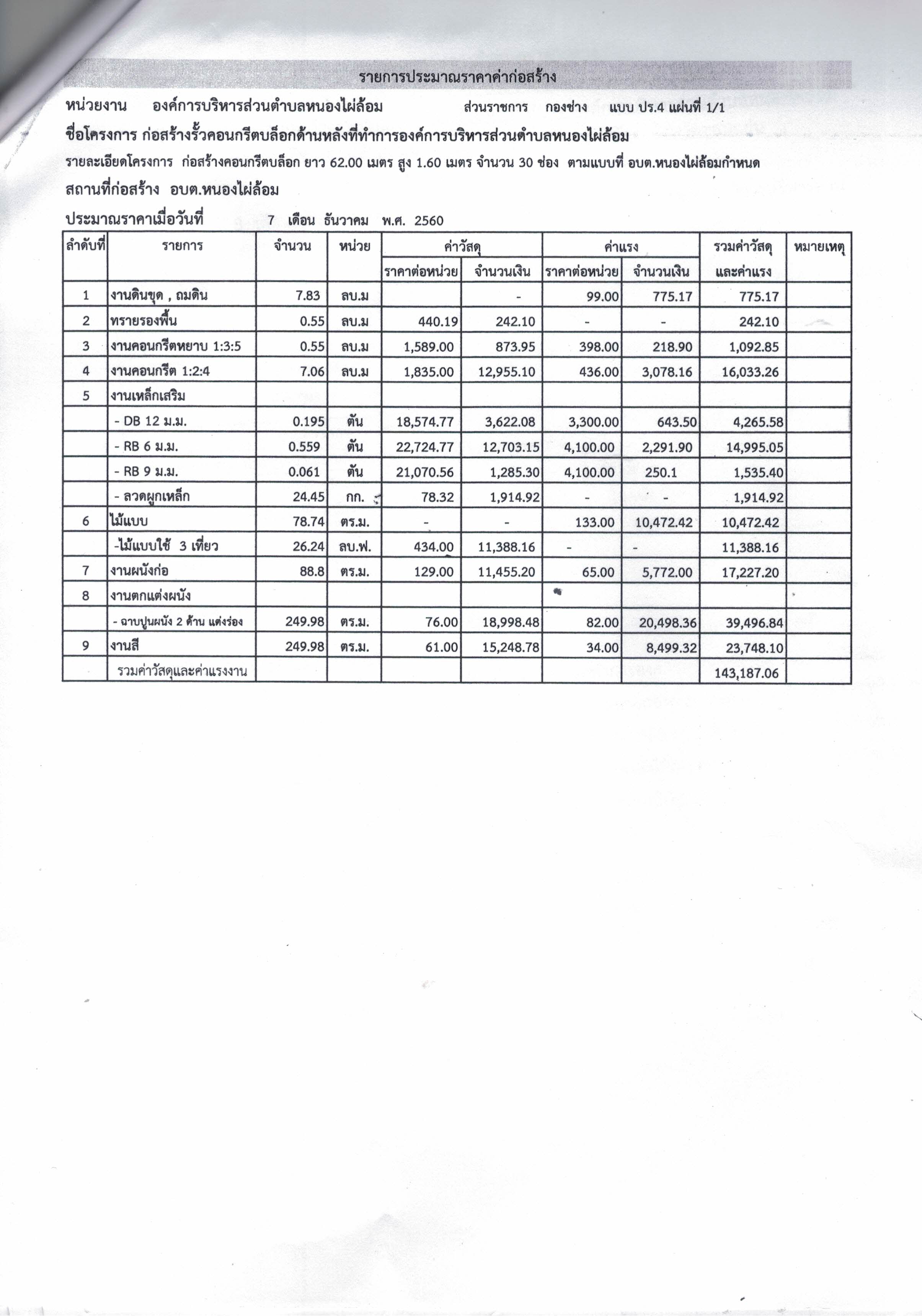 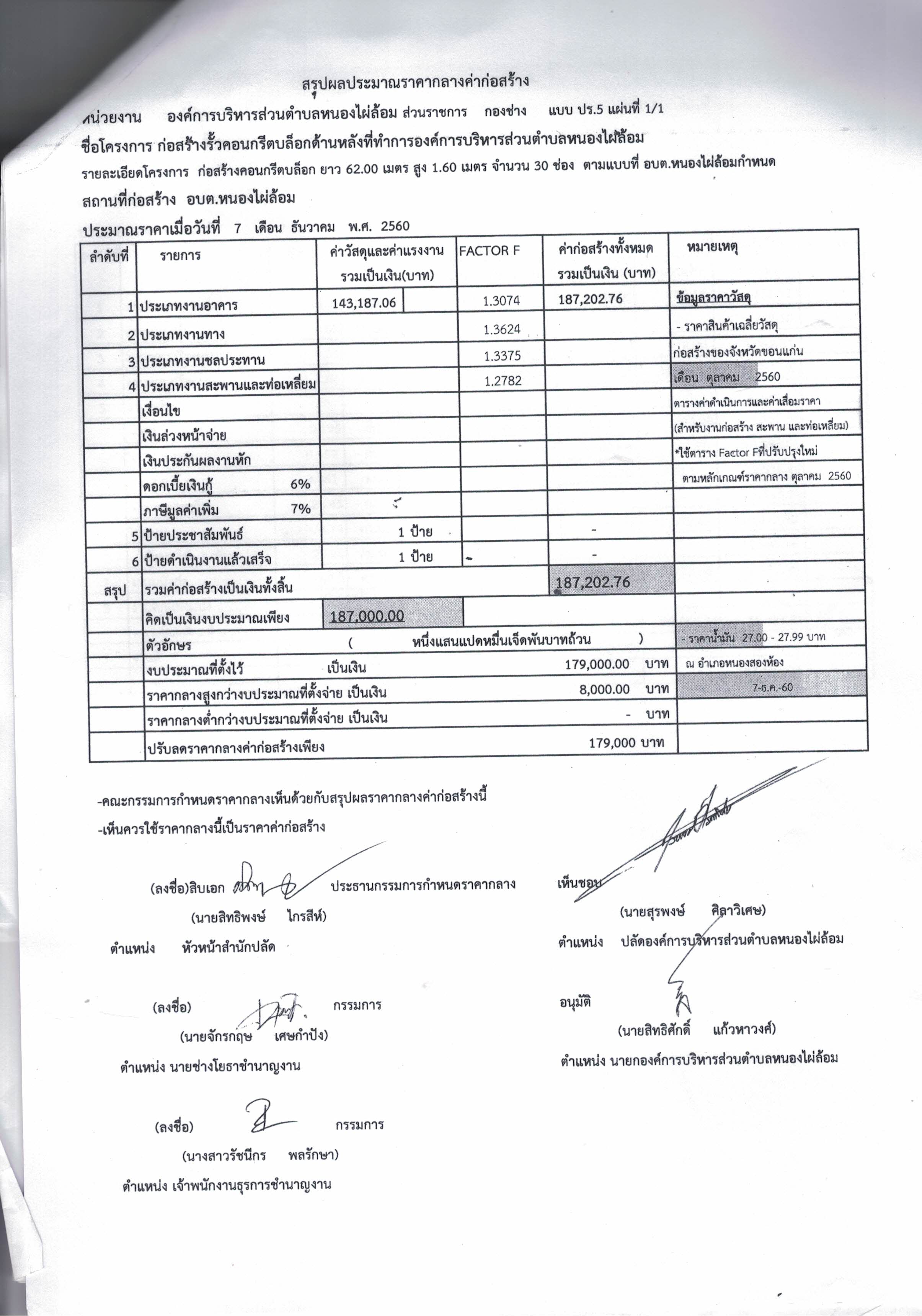  6. รายชื่อคณะกรรมการกำหนดราคากลาง   6.1 สิบเอกสิทธิพงษ์ ไกรสีห์ ตำแหน่งหัวหน้าสำนักปลัด   6.2 นายจักรกฤษ เศษกำปังตำแหน่ง นายช่างโยธาชำนาญงาน รักษาราชการแทน ผู้อำนวยการกองช่าง    6.3  นางสาวรัชนีกร  พลรักษา ตำแหน่ง เจ้าพนักงานธุรการชำนาญการ